správa na stránku APZ v Bratislave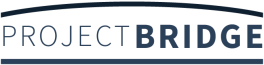 Projekt Bridge v boji proti detskej pornografii. Výskumníci z Akadémie Policajného zboru v Bratislave sa zapojili do preventívneho projektu zameraného proti konzumácii a šíreniu detskej pornografie: BRIDGE. Projekt funguje online a takýchto obdobných projektov je na svete iba niekoľko. Podľa štatistík kriminality v SR vzrastá trend v odhaľovaní trestných činov súvisiacich s užívaním CSAM (zobrazovanie nahého detského tela za sexuálnym účelom), na Slovensku častejšie prezentované ako prechovávanie, výroba, a distribúcia detskej pornografie, prípadne iné trestné činy. Len v minulých rokoch ich bolo ročne registrovaných približne 450 a objasnených 170. Bohužiaľ však neexistujú žiadne spoľahlivé čísla o tom, koľko nevhodného materiálu sa na internete nachádza a koľko ľudí ho konzumuje. Obdobná situácia panuje aj vo svete. Európske štáty zaznamenávajú nárast evidovaných prípadov trestných činov v spojitosti s materiálmi zachytávajúcimi sexuálne zneužívanie detí (CSAM; z angl. Child Sexual Abuse Materials - tento termín je podľa odborníkov adekvátnejší ako označenie "detská pornografia"). Odborníci z katedry kriminalistiky a forenzných vied sa preto pripojili do medzinárodného projektu zameraného na prevenciu a včasnú intervenciu v tejto oblasti detskej pornografie. Pre predstavu: podľa amerického Národného centra pre nezvestné a zneužívané deti (NCMEC) bolo v roku 2010 nahlásených 23 000 prípadov evidencie tohto nevhodného obsahu v rôznych formách a v roku 2019 to bolo už 725 000 registrácii len v rámci EÚ, celosvetovo to bolo 1 milión prípadov v roku 2010 a 17 miliónov prípadov v roku 2019. Problém je však zrejme ešte ďaleko rozsiahlejší. Na situácii sa tiež výrazne podpísala pandémia Covid-19. To, že epidemické opatrenia a pandémia všeobecne podporujú výskyt rizikového sexuálneho správania, dokazujú okrem iného aj údaje Europolu. Podľa nich došlo už počas prvej vlny lockdownov k viac ako dvojnásobnému nárastu návštevnosti stránok obsahujúcich detskú pornografiu a významne sa zvýšila aj aktivita na tzv. darknete, platforme, pomocou ktorej sa problematické sexuálne explicitné materiály šíria najviac.​Väčšina užívateľov pomoc nevyhľadá, aj keď pociťujú jej potrebuKonzumácia materiálov týkajúcich sa sexuálneho zneužívania detí je pritom problematická i pre samotných konzumentov. Podľa nedávneho svetového prieskumu ‚Help us to help you‘ realizovaného na DarkWebe, na ktorý reagovalo 5171 respondentov, významná väčšina z nich priznala, že sa nikdy nezverili nikomu s problémom vyhľadávania a konzumácie týchto materiálov. Významná časť respondentov si tiež uvedomovala, že vyhľadávanie a konzumáciu týchto materiálov veľmi negatívne vplýva ich život, ich duševné zdravie a blízke vzťahy. Väčšina týchto osôb sa nikdy nepokúsila vyhľadať pomoc, ktorá by im pomohla získať kontrolu nad nutkaním hľadať a konzumovať tento druh materiálov, prípadne sa pomoc bojí hľadať. Len 13 % uviedlo, že získali akýkoľvek prístup k liečbe, ktorú potrebujú.Aktuálne výskumy v iných projektoch zdôrazňujú nevyhnutnú potrebu anonymných intervenčných programov, ktoré sprístupňujú osobám zapojeným do tohto problematického správania odbornú pomoc, ak majú o ňu hoci len minimálny záujem.Získať kontrolu nad svojou sexualitou a prestať vyhľadávať a konzumovať nevhodné materiály zachycujúce deti je možné. V posledných rokoch sa v rámci EU objavili včasné intervencie, so zameraním na prevenciu sexuálneho zneužívania detí, najmä osobami pri ktorých je zvýšené riziko že spáchajú sexuálne motivovaný trestný čin na deťoch. Preto konzumentom nevhodných materiálov (CSAM), ponúkajú odbornú pomoc. Tá zahŕňa napríklad osobnú terapiu, krízové linky a online intervencie. Ukazuje sa však, že osobný (alebo telefonický) kontakt predstavuje pre mnohých potenciálnych klientov bariéru, ktorá ich od vyhľadania pomoci odradzuje. Z tohto dôvodu sa ako najvhodnejšie javí poskytovanie pomoci prostredníctvom online a anonymizovanej intervencie. V súčasnosti celosvetovo funguje približne 10 programov dostupných pomocou anonymnej a bezplatnej podpory pre užívateľov detskej pornografie (CSAM). Tieto programy fungujú online, spravidla na princípe svojpomoci, keď si daný klient prejde edukačným videom bez súčasnej podpory terapeuta, alebo online v spolupráci s terapeutom. Väčšina týchto programov je vo fáze testovania. Anonymná a bezplatná pomocOdborníci z katedry kriminalistiky a forenzných vied sa zapojili v spolupráci s českými kolegami do medzinárodného projektu: BRIDGE, ktorý je financovaný z Európskej komisie pre oblasť vnútornej bezpečnosti (ISF-2021-TF1-AG-CYBER). Projekt BRIDGE riadi Štokholmský región a Centrum pre psychiatrický výskum Karolinského inštitútu a prebieha v šiestich členských krajinách EU. Je určený všetkým dospelým nad 18 rokov, ktorí sú znepokojení svojim sexuálnym nutkaním voči neplnoletým osobám a ktorí majú problémy s vyhľadávaním a konzumáciou materiálov zachycujúcich sexuálne zneužívanie detí. Účasť v projekte je úplne bezplatná, anonymná a dostupná online. Nábor do projektu BRIDGE prebieha do 21. apríla 2024, s predĺžena do júla 2024. Registrácia je možná prostredníctvom online platformy Iterapi na nasledujúcom odkaze: www.iterapi.se/sites/bridge/lang/sk . Terapeutická platforma je taktiež dostupná aj prostredníctvom prehliadača TOR. Onion link:https://6wvybf7ub3xk5ow66wt7os3aovbzoo2eei6vjirvhvvkmqg4alnezzid.onion/bridge/lang/sk BRIDGE sa koncentruje na tých, ktorí ešte kvôli tomuto typu konania nevyhľadali odbornú pomoc. Ak sa záujemca prihlási, bude zaradený do jedného z dvoch intervenčných programov. Oba pracujú s ich motiváciou na vyhľadávanie odbornej pomoci a získaním sebakontroly nad užívaním CSAM. V prvom z nich s pomocou terapeuta, v druhom prípade pomocou svojpomocného programu založeného na kognitívne-behaviorálnej terapii. Za projekt BRIDGE na SlovenskuProf. JUDr. Jozef Meteňko, PhD.PhDr. Michal Chovanec, Ph.D.Mgr. Martina Žovincová